GIORNATA MONDIALE DEI GIOVANI DIOCESANA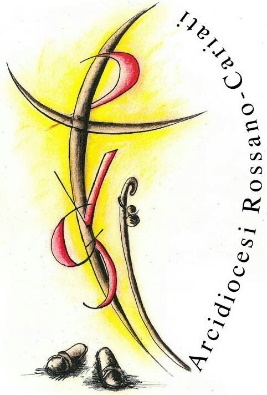 20 Novembre 2022 PARROCCHIA SANTA MARIA AD NIVES (SCHIAVONEA)“C’è Fretta nell’Aria”Programma della GiornataOre 15:30 Accoglienza dei GiovaniOre 16:00 Inizio del Concorso GMG 2022Ore 18:30 Celebrazione Eucaristica presieduta dall’Arcivescovo e presentazione dei simboli della GMG 2023Ore 19:30 Fiaccolata verso la spiaggia di Schiavonea Ore 20:00 Conclusione SCHEDA DI ISCRIZIONEGRUPPO GIOVANI (indicare Parrocchia, Scuola o altro)COMPONENTI(Indicare Nome, Cognome, età, email, cell.)EDUCATORE SCELTO PER LA GIURIAMATERIALE NECESSARIO